PETER TINIL  N.J                                                             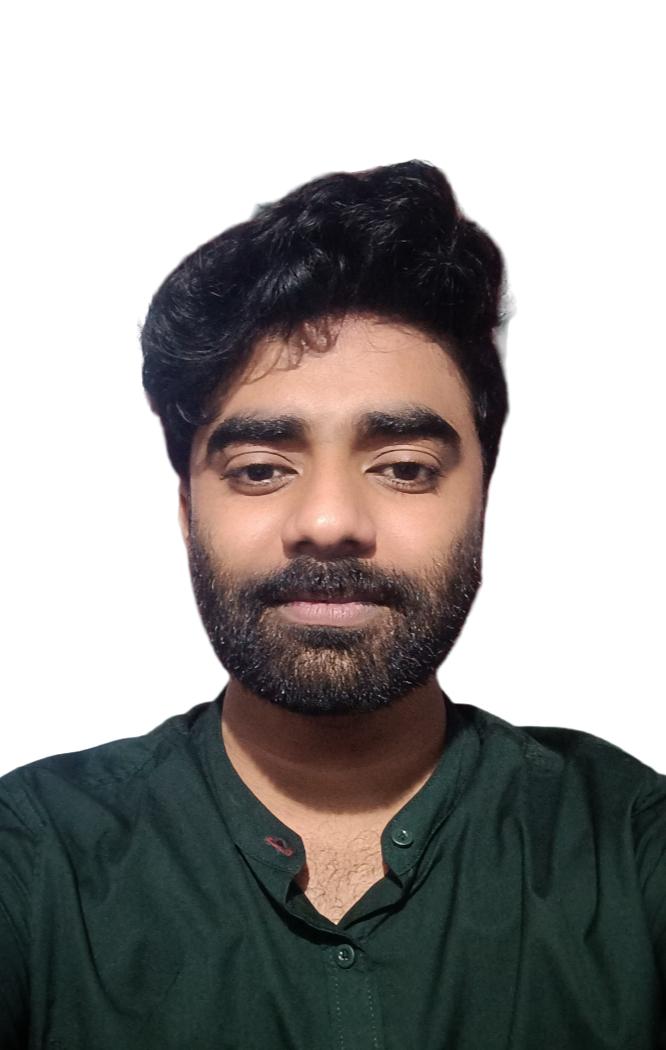 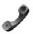 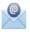 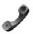 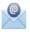 BSc. Cardiovascular  Technology  	        +91-9846215151 	 tiniljoseph1999@gmail.com  	  CURRICULUM VITAE  OVERVIEW  Seeking   an   Entry-level career as a  Cardiovascular   Technologist   in a  reputed healthcare establishment  To take responsibilities as a professional with a progressive and professionally managed organization in competitive environment and to be among the most outstanding and well known Professional in the field of cardiovascular technology.ACADEMIC QUALIFICATIONS  B.Sc. Cardiovascular Technology (CVT), 2017-2020 batch 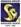 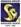  Srinivas collage of Allied Health Science, Srinivas University, Mukka, Karnataka, INDIA                HSE I Plus 2 with Science stream( or XII Grade), 2017 St.Ignatious higher secondary school  Kanjiramattom  -682315                     Board: Kera/a State Education Board (KSCEB HSE)  SSLC (or X Grade), 2015 Stella maris public school ICSE Udayamperoor-682307 Board: Indian certificate of secondary education  EXPERIENCE . Worked as a cathlab technician trainee (6month)at St.Gregorious medical mission hospital, parimala, Pathanamthitta. Working as a cathlab technician at Nizar hospital Valanchery , Malappuram,keralaCONFERENCES ATTENDED     .      Delegates in “1st National Emergency Conference 2018” organised by the department of cardiology,father muller hospital,mangalore FAMILIAR IN HANDLING THE FOLLOWING MACHINES AND EQUIPMENTS. GE Innova – Cath lab Machine . GE OEC Elite – Cath Lab Machine. ECG machine. Cardiac Monitors. PulseOxymeters. Defibrillator. Infusion and syringe pump. Transducers.Treadmill Machine (BPL)TECHNICALLY EXPOSED PROCEDURESAssisted in. Coronary Angiogram. Coronary Angioplasty including Rescue PCI. Peripheral Angiogram. Peripheral Angioplasty. ASD Device Closure. Transcatheter Aortic Valve Implantation (TAVI). Rotablation. IVL Intravascular Lithotripsy. Temporary Pacemaker Implantation (TPI). Permanent Pacemaker Implantation (PPI). Intracardiac Pacemaker (Micra). Implantable Cardioverter Defibrillator (ICD). Inferior Vena Cava Filter (IVC Filter ). IVUS. FFR . IFR. OCTPERSONAL INFORMATION .DATE OF  BIRTH                        :14th April 1999 . GENDER                                     :Male .NATIONALITY                             :Indian .MARTIAL STATUS                      :Single .LANGUAGES KNOWN               :English and Malayalam .PARENTS NAME                         :Mr.Joseph N.V & Mrs. Julie .PERMANENT ADDRESS             : Nakkalapattil house, Udayamperoor P.O                                                             Smart Nagar,  Ernakulam REFERENCES Dr.Mahesh Nalin Kumar-HOD/Senior interventional cardiologistSt.Gregorious Medical mission hospitalParimala, PathanamthittaDr.Sadath Pareed-HOD/SeniorInterventional cardiologistNizar hospital ValancheryMalappuram MR.Midhun Ganesh Assistant Professor/Cathlab in charge Department of cardiovascular Technology SIMS & RC,  Srinivas University ,Mukka   Ph :9656059661        DECLARATION       I,Peter Tinil hereby declare that the above mentioned facts are true to the best of my knowledge and belief  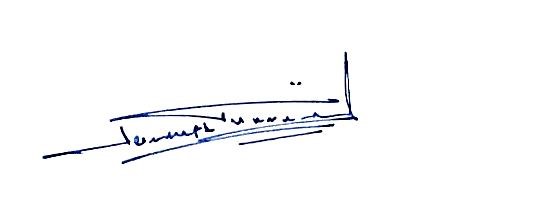 